Holy Family School –  Learning for today, preparing for tomorrow.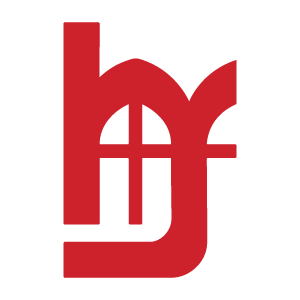             STUDENT EMERGENCY CARE INFORMATIONFamily Name: ____________________________________________________________________________  Best number for parents to be reached during the day: _________________________________________Child’s First Name: ____________________________ Allergies: _______________________________________________Medications: ___________________________________________________________________________________________Other information: (injuries, etc.) _________________________________________________________________________Child’s First Name: ____________________________ Allergies: _______________________________________________Medications: ___________________________________________________________________________________________Other information: (injuries, etc.) _________________________________________________________________________Child’s First Name: ____________________________ Allergies: _______________________________________________Medications: ___________________________________________________________________________________________Other information: (injuries, etc.) _________________________________________________________________________Family Physician:  ______________________ Phone: _______________ Address: __________________________________Family Dentist: _________________________Phone: _______________ Address: __________________________________Medical Insurance Co.: _______________________________________ Identification # ____________________________Emergency Telephone Contact:  In case of unavailability of parent, person to be called: Name: _____________________________________________________________ Relationship: _______________________Phone: _______________________ Address: _____________________________________Emergency Release:  In an emergency, I give my permission for treatment of my child by a qualified physician in the event that I can’t be reached by phone via the numbers listed. _________________________________/_______ 								  Parent or Guardian Signature 	        DatePersons (other than yourself) authorized to pick up your child: Can this person be called in case of emergency? Name _______________________Phone _______________ Relationship _____________Yes/No__________Name _______________________Phone _______________ Relationship _____________ Yes/No__________Name _______________________ Phone _______________ Relationship _____________Yes/No__________